Polygon PuzzleLines  and  are parallel. Use the image below to find the sum of , , and . 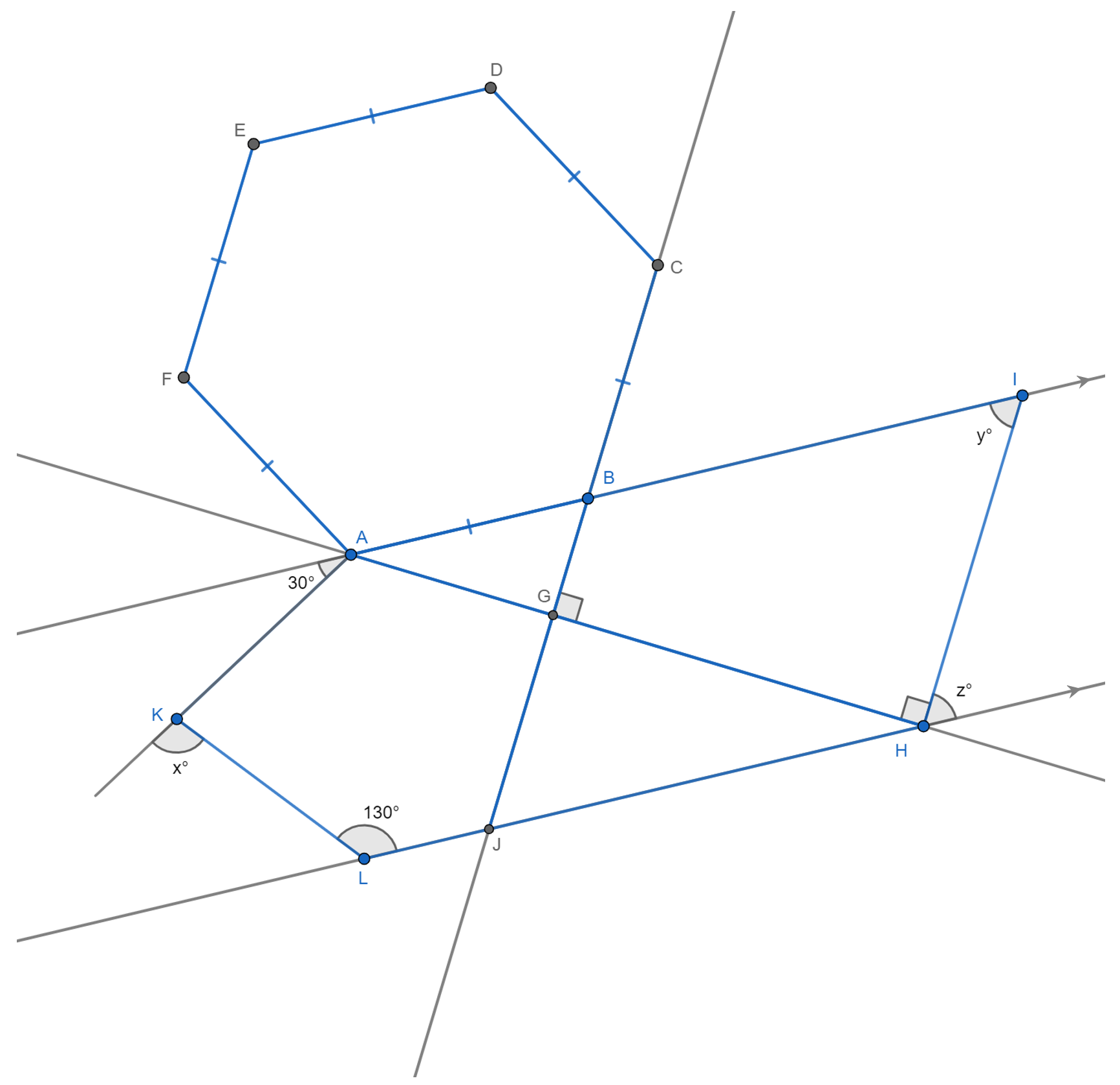 The sum of , , and  is ___________. 